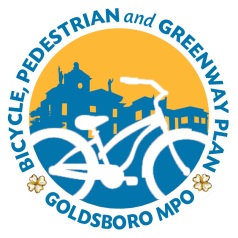 Goldsboro MPO Bicycle, Pedestrian, and Greenway Plan Steering Committee Meeting #2 NotesMay 19, 2014Goldsboro Commerce CenterAttendees:Scott Barnard, City of Goldsboro Parks and RecreationJennifer Collins, City of GoldsboroAngel Wright-Lanier, City of GoldsboroPatrick Hawkins, Wayne Memorial HospitalCarol SessionsDenise Evans, Seymour Johnson AFBChristy Magas, Duke EnergyMike Fryt, Michael Fryt CPASmith Raynor, State ParksBecky Craig, Wayne Memorial HospitalTom Bradshaw, Wayne Memorial HospitalMatt Hayes, Alta/GreenwaysJason Reyes, Alta/GreenwaysSara Burroughs, Sage DesignIntroductions and PresentationCommittee members introduced themselves.  Consultant from Alta/Greenways Matt Hayes gave a project update presentation that covered existing conditions mapping, fieldwork observations, public engagement, and next steps.Draft Vision StatementConsultant Jason Reyes received input from the Committee members about revisions to the following draft vision statement:  Goldsboro is an attractive regional destination where a convenient network of sidewalks, bikeways, and greenways brings people of all ages and abilities together; safely connects them to where they want to go; promotes an active lifestyle and good health; highlights the local history, culture, and environment; and drives the local economy by drawing residents, visitors, and businesses to the area.”Public Engagement DiscussionConsultant Matt Hayes challenged committee members to have ten people they know complete the project comment form.  Committee members also volunteered to distribute hard copy comment forms and project information cards.  It was discussed that public input should be received at Center Street Jam in late May or June.  Jennifer Collins also communicated that she was working with other City staff to identify other engagement opportunities.Map Work SessionAt the conclusion, meeting participants were able to view draft recommendation maps of the area and provide comment.  Maps were marked up for the consultant team to consider.Next StepsThe Consultant team will make revisions to vision statement based on committee input.The Consultant team to provide Becky Craig with Powerpoint and walkable/bikable benefits board.  Consultant team to also put benefits boards on website for download.The Consultant Team will continue public engagement efforts including identifying a Center Street Jam to attend and reaching out to underserved populations.The Consultant team will begin developing a Draft Plan that will be completed by July for the next Committee meetingSteering Committee members will play an important role in spreading the word to the general public to encourage participation.The next Steering Committee meeting will be in July.General Discussion Notes from meetingBecky kicked off with review of bond denial and requested support from the Committee to attend and follow up with City Council to show support.She also highlighted the partnership opportunities that could surface with Duke.Attendees expressed support and were pleased with sidewalk gap evaluation and mappingAsh street remains a major concern and crossing need for committee membersDiscussed “low stress bike corridor”Attendees liked the live work play analysisFuture community event would be Center Street Jam: 5/29, 6/12. Or 6/26City is getting new street sweeper, this will hopefully help with bike lane maintenance Angela discussed Beautification project and how this could maybe tie into efforts and improvements on AshDiscussion of Vision:Smith Raynor would like to see “the network as a destination” in addition to destination based networkDenis Evans: “Overall Health/Active Lifestyle”“Promote a Healthy Active Lifestyle” (Consensus statement)Economy: use a different word > promote, bolster, foster, etc.Committee really liked the benefits of a walkable/bikeable  community poster and would like that added to the websiteCommittee input challenge was presented for each member to have 10 people complete a comment form.Need to add “other” to where you live on comment form so visitors can participate in the survey processDistribution to ‘Meet-Ups” groups in Goldsboro?Mapping Exercise Comments and Notes:Are we incorporating Complete Streets into solutions? R: “Yes”Intersection report will be “keyed” by intersection and number.  Committee very focused on Ash street solutions and very concerned this will be addressed in detailWhat is the time frame for implementation? R: 30 yearsIs there a resurfacing on Elm Planned? R: Scott B. “Yes, this has been discussed quite a bit.”SJAFB: Why is there no bike connection at Main gate?  R: Jennifer C “there is not enough ROW”Want to make sure we are also addressing Paddle access points, why are they not on map?Can we show Paddle Routes as they are presented in Paddle Guide?